     Súkromná  stredná  odborná  škola  -  E L B A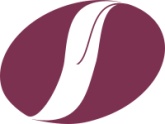 S m e t a n o v a   2,   0 8 0  05    P r e š o v                                                                         +4215177 14 999               odborna@elbaci.skVýsledky 1. kola prijímacích skúšok 2. termín dňa 09. 05. 2023Kód žiakaVýsledokDE20YPrijatýDO02APrijatýDE82YPrijatýJE47UPrijatýRA34UPrijatýSE50OPrijatýHO08UPrijatýXY32OPrijatýRE25APrijatýDE01OPrijatý